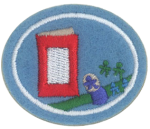 How are the following supplies used in card making?Card stock ________________________________________________________________________________________Felt pens ________________________________________________________________________________________Scissors (regular and decorative) ________________________________________________________________________________________Embellishments____________________________________________ ____________________________________________Punches____________________________________________ ____________________________________________Describe how at least three of the following kinds of paper are used in card making: glossy card stock, corrugated paper, mulberry paper, vellum, gift wrap.________________________________________________________________________________________________________________________________________________________________________________________________________________________________________________________________________ ____________________________________________________________________________________________________________________________________What is sponging, and how do you use it in card making? ________________________________________________________________________________________________________________________________________________________________________________Describe and demonstrate how to use at least two of the following in a practice project: foam dots, foam tape, double sided tape, tape/glue runners____________________________________________________________________________________________________________________________________ ____________________________________________________________________________________________________________________________________Make cards to incorporate at least 3 methods from questions 1-3. Read the following passages (group/unit) and discuss the similarities/differences between these letter greetings and modern day greeting cards:1 Corinthians 15:58____________________________________________________________________________________________________________________________________Ephesians 6:21____________________________________________________________________________________________________________________________________James 1:16,19____________________________________________________________________________________________________________________________________NOTESNOTESName:______________________________________Church:______________________________________Club:______________________________________Class______________________________________In order to successfully complete this honour, you must:Complete this Booklet and obtain at least 75%Demonstrate practical ability to pass this honour.